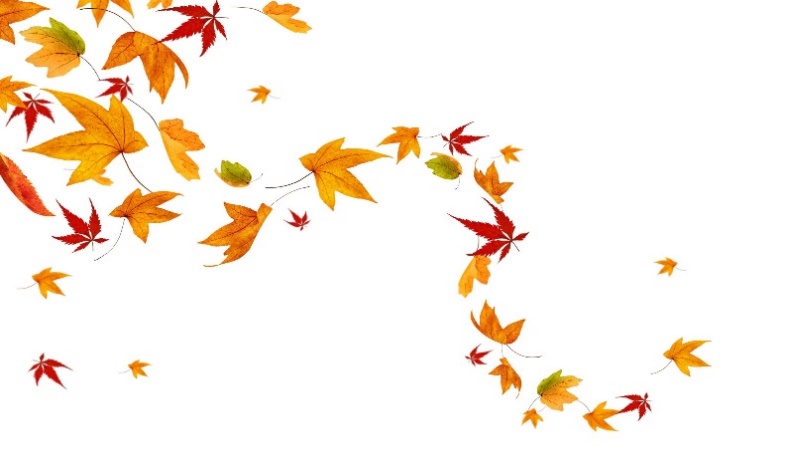 Podzimní mini cup 2022pořádá SG Veselí nad Lužnicí Hlavní rozhodčí – Novotná Iva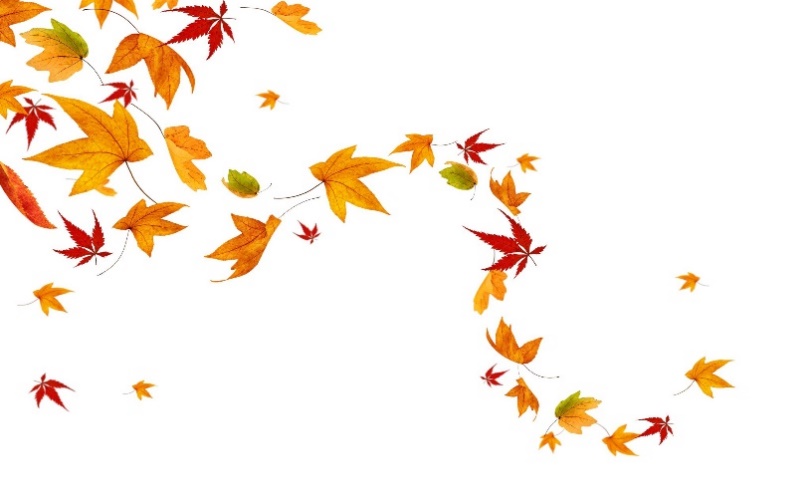 Prostná:Zourová Světlana 		PelhřimovRozhodčí  ???		HradčanyŽidková Lucie 		LiberecKlášterková Tereza		 Sezimovo ÚstíPřeskok:Novotná Iva 			Veselí nad Lužnicí	Dvořáková Jiřina		 Jindřichův HradecJiříková Lucie		 PelhřimovHalounková Gabriela 	 DobřichoviceLavička:Jírová Dita 			Jindřichův HradecRandáková Tereza 		ŠestajoviceImbrová Jitka 		České BudějoviceŠtemberková Miluše 	Sezimovo ÚstíNáhradnice: Líkařová Monika Veselí nad Lužnicí